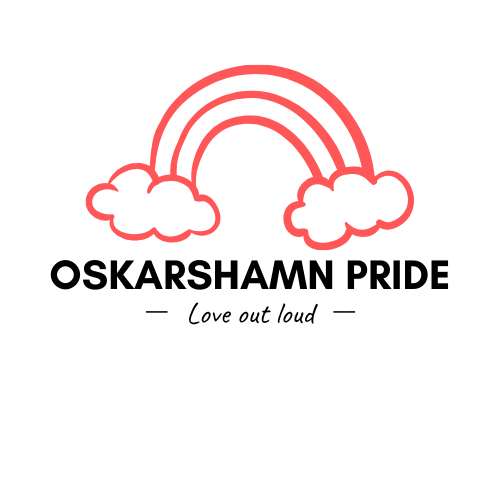 Vår vision… ”Love out loud with pride”… Alla ska älska, vara och visa vem de vill/vara. … Pride ska vara mer än en manifestation, det ska vara en självklarhet. Vår värdegrund:VI-känsla!
Vår verksamhet är jämlik och öppen för alla. Vi respekterar varandra och lägger personligt engagemang i att följa därefter. Vi tar ansvar för oss själva och för attandra ska trivas. UtvecklingHos oss är utveckling viktigt – både på mikro- och makroplan. Oavsett om det innebär att vi utvecklar verksamheten eller om det innebär en personlig utveckling så är det ändå framsteg!EngagemangVi är engagerade. Och tillsammans med Vi-känsla och utveckling engagerar vi oss tillsammans till 110%. Vi är noggranna och vill se resultat – kortsiktigt och långsiktigt. 